Постановление № 26 от 10.08.2022 годОб  утверждении   Порядка  использования     безнадзорных       животных,                от которых    отказался владелец,  поступивших в муниципальную собственность сельского поселения  Ковардинский сельсовет муниципального района Гафурийский район Республики БашкортостанВ соответствии со ст. 231 Гражданского кодекса Российской Федерации, ст.14, ст.14.1, ст.50 Федерального закона от 6 октября 2003 года №  131-ФЗ «Об общих принципах организации местного самоуправления в Российской Федерации»; ст.8 Федерального закона от 27.12.2018 № 498-ФЗ «Об ответственном обращении с животными и о внесении изменений в отдельные законодательные акты Российской Федерации»; Уставом сельского поселения  Ковардинский сельсовет муниципального района Гафурийский район Республики Башкортостан, и в целях повышения эффективности решения задач предупреждения возникновения эпидемий, эпизоотий и (или) иных чрезвычайных ситуаций, связанных с распространением заразных болезней, общих для человека и животных, носителями возбудителей которых могут быть животные без владельцев; предотвращения причинения вреда здоровью и (или) имуществу граждан, имуществу юридических лиц в границах сельского поселения  Ковардинский сельсовет муниципального района Гафурийский район Республики Башкортостан, повышения результативности использования муниципального имущества сельского поселения  Ковардинский сельсовет муниципального района Гафурийский район Республики Башкортостан, Администрация сельского поселения  Ковардинский сельсовет муниципального района Гафурийский район Республики Башкортостан постановляет:1.  Утвердить Порядок использования безнадзорных животных, владелец которых от них отказался, поступивших в муниципальную собственность сельского поселения  Ковардинский сельсовет муниципального района Гафурийский район Республики Башкортостан (приложение № 1).     2. Разместить настоящее постановление на официальном сайте сельского поселения  Ковардинский сельсовет муниципального района Гафурийский район Республики Башкортостан в информационно-телекоммуникационной сети «Интернет».     3. Контроль исполнения данного постановления оставляю за собой.Глава сельского поселения Ковардинский сельсовет                                                           Р.Г. АбдрахмановПриложение № 1 к постановлению от10.08.2022г  №26Порядокиспользования безнадзорных домашних животных, поступивших в собственность сельского поселения  Ковардинский сельсовет муниципального района Гафурийский район Республики БашкортостанРаздел I. Общие положения1. Настоящий порядок использования безнадзорных домашних животных, поступивших в собственность сельского поселения  Ковардинский сельсовет муниципального района Гафурийский район Республики Башкортостан (далее - порядок) устанавливает правила использования безнадзорных домашних животных (далее - животные), поступивших в собственность сельского поселения  Ковардинский сельсовет муниципального района Гафурийский район Республики Башкортостан в порядке, определенном гражданским законодательством Российской Федерации.2. Балансовая стоимость животных при принятии их в муниципальную собственность устанавливается равной 00 рублей 00 копеек.3. В настоящем порядке используются следующие понятия:- лицо, задержавшее животных – гражданин, осуществляющий отлов животных на территории муниципального образования согласно заключенному муниципальному контракту в соответствии Федеральным законом от 05.04.2013 № 44-ФЗ «О контрактной системе в сфере закупок товаров, работ, услуг для обеспечения государственных и муниципальных нужд» (далее - специализированная организация);- заинтересованное лицо - лицо, имеющее необходимые условия содержания, является лицо, которому передано животное (гражданин, юридическое лицо) (далее заинтересованное лицо).Раздел II. Порядок использования животных, поступивших в муниципальную собственность муниципального образования1. В муниципальную собственность сельского поселения  Ковардинский сельсовет муниципального района Гафурийский район Республики Башкортостан могут быть переданы животные, о задержании которых в соответствии с пунктом 1 статьи 230 Гражданского кодекса Российской Федерации Администрация сельского поселения  Ковардинский сельсовет муниципального района Гафурийский район Республики Башкортостан была письменно уведомлена, а именно животные, при отказе заинтересованного лица, взявшего их на содержание, от приобретения права собственности по истечении шести месяцев.2. Отловленные (задержанные) животные передаются обнаружившим их гражданином или специализированной организацией на временное содержание и в пользование заинтересованному лицу в порядке, определенном законодательством.3. По истечении шестимесячного срока гражданин или специализированная организация может обратиться в Администрацию сельского поселения  Ковардинский сельсовет муниципального района Гафурийский район Республики Башкортостан с заявлением о передаче животных (с указанием их вида и количества) в собственность муниципального образования и об отказе от права собственности на них.4. Приемка животных в муниципальную собственность осуществляется Администрацией сельского поселения  Ковардинский сельсовет муниципального района Гафурийский район Республики Башкортостан. 5. Приемка животных в муниципальную собственность осуществляется на безвозмездной основе.6. При поступлении безнадзорных животных в муниципальную собственность к акту приема-передачи должны прилагаться следующие документы на каждое животное:- карточка учета животного;- заявление об отказе на данное животное и ветеринарный паспорт животного (в случае отказа владельца (собственника).7. При передаче в муниципальную собственность безнадзорного животного задержавшим его лицом предоставление указанных в пункте 6 раздела II настоящего порядка документов обязательно.8. По результатам рассмотрения заявления о принятии в муниципальную собственность безнадзорного животного и документов, указанных в пункте 6 раздела II настоящего порядка, Администрация сельского поселения  Ковардинский сельсовет муниципального района Гафурийский район Республики Башкортостан принимает решение о принятии либо об отказе в принятии животных в муниципальную собственность.9. Основания для отказа в принятии животных в муниципальную собственность:- животные находились на содержании заинтересованного лица или специализированной организацией менее шести месяцев;- предоставление не в полном объёме документов, предусмотренных пунктом 6 раздела II настоящего порядка.10. Животные, поступившие в муниципальную собственность, используются одним из следующих способов:- возвращаются прежнему собственнику по его заявлению;- передаются заинтересованным лицам по их заявлению;- осуществляется регулирование численности животных путем эвтаназии животных и уничтожения биологических отходов в порядке, установленном законодательством Российской Федерации.11. Животные, невостребованные их прежним собственником, с момента опубликования информации отлова до момента принятия животных в муниципальную собственность могут быть переданы заинтересованным лицам во временное пользование по их письменным заявлениям. По истечении шести месяцев переданное животное переходит в собственность заинтересованных лиц.12. Решения об использовании животных способами, предусмотренными пунктом 10 раздела II настоящего порядка, принимаются в течение одного рабочего дня с даты поступления животных в собственность муниципального образования. Информация об отловленных безнадзорных и бродячих домашних животных (их фотографии с указанием места (адреса) и даты отлова) является доступной и открытой путем размещения ее в информационно-телекоммуникационной сети «Интернет» на официальном сайте лица, задержавшего животное. При этом Администрация сельского поселения  Ковардинский сельсовет муниципального района Гафурийский район Республики Башкортостан осуществляет контроль соответствия представленных документов с размещенной информацией о животных.13. Уничтожение биологических отходов осуществляется в соответствии с Ветеринарно-санитарными правилами сбора, утилизации и уничтожения биологических отходов, утвержденными Главным государственным ветеринарным инспектором Российской Федерации от 04.12.1995 № 13-7-2/469.14. На каждое безнадзорное животное, подвергнутое эвтаназии, Администрация сельского поселения  Ковардинский сельсовет муниципального района Гафурийский район Республики Башкортостан совместно со специализированной организацией и специалистом в области ветеринарии составляется акт выбытия животного по форме согласно приложению 2 к настоящему порядку (далее - акт выбытия).15. В случае если день исполнения услуги эвтаназии приходится на нерабочий день, акт выбытия составляется на следующий за ним рабочий день.16. Основаниями для выбытия животных из муниципальной собственности являются:- выбытие животного на основании акта выбытия животного;- возвращение владельцу (собственнику) животного;- прекращение права собственности на имущество в случаях, предусмотренных статьей 235 Гражданского кодекса Российской Федерации.18. Документация о животных и проведенных с ними мероприятиях подлежит обязательному хранению в течение одного года.Приложение 1к порядку использования безнадзорныхдомашних животных, поступивших всобственность сельского поселения  Ковардинский сельсовет муниципального района Гафурийский район Республики БашкортостанАКТ №____приема-передачи животныхв муниципальную собственность______________                                                                                 «___» ____________ 20____ года___________________________________________ в лице ________________________________,      (наименование специализированной организации; ФИО гражданина, задержавшего животное)____________________________________________________________________ ______________                                                 (фамилия, имя, отчество)действующего на основании _________________________________________________________,                                                        (Устава, доверенности; документ удостоверяющий личность)передал, а муниципальное образование «_________________ сельское поселение» Починковского района в лице____________________________________________________________________                                          (должность, фамилия, имя, отчество)приняло в муниципальную собственность следующие невостребованные безнадзорные домашниеживотные:№п/п	Дата задержания безнадзорного животного	Порода	Окрас	Примерный возраст	Срок содержания безнадзорного животного владельцем1.					2.					Имущество передал:	                                                                 	Имущество принял:_______________________________(ФИО гражданина; наименование специализированной организации (лица), у которой (которого) животные находилисьна временном содержании и в пользовании)		_______________________________(должность)_______________ /________________________/   (подпись)      (фамилия, имя, отчество)М.П.		______________ /_________________________/  (подпись)         (фамилия, имя, отчество)Приложение 2к порядку использования безнадзорныхдомашних животных, поступивших всобственность сельского поселения  Ковардинский сельсовет муниципального района Гафурийский район Республики БашкортостанАКТ № _______ выбытия животногог. ___________                                                              «___» ____________ 20____ годаМы, нижеподписавшиеся,____________________________________________________________________ _____________________________________________________________________ __,                                 (должность, Ф.И.О. присутствующих специалистов)составили настоящий акт о том, что произошло выбытие животного из пункта временногопребывания, указать причину:____________________________________________________________________ ___________________________________________________ ______________                                                  (передача владельцу, эвтаназия)____________________________________________________________________           (регистрационный номер, порода, окрас, возраст, индивидуальный номерной знак)Заказчик (уполномоченный орган)____________________________________________________________________                             (подпись, Ф.И.О.)Специалист в области ветеринарии____________________________________________________________________                                                           (подпись, Ф.И.О.)Руководитель специализированной организации____________________________________________________________________                                                           (подпись, Ф.И.О.)БАШОРТОСТАН РЕСПУБЛИКАҺЫFАФУРИ РАЙОНЫ МУНИЦИПАЛЬ РАЙОНЫҠАУАРҘЫ АУЫЛ СОВЕТЫАУЫЛ БИЛӘМӘҺЕХАКИМИТЕ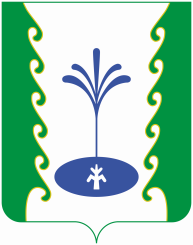 РЕСПУБЛИКА БАШКОРТОСТАНАДМИНИСТРАЦИЯСЕЛЬСКОГО ПОСЕЛЕНИЯ КОВАРДИНСКИЙ СЕЛЬСОВЕТМУНИЦИПАЛЬНОГО РАЙОНАГАФУРИЙСКИЙ РАЙОН453062, Fафури районы, 
Ҡауарҙы ауылы, Зәки Вәлиди урамы, 34
Тел. 2-55-65453062, Гафурийский район,
с. Коварды, ул. Заки-Валиди 34
Тел. 2-55-65